Drama Project 2 – due 18th May Soap Operas or ‘Soaps’ for short are fictional dramas which are broadcast regularly throughout the year. They were first broadcast in the 1950s and are hugely popular today. Most Soap Operas follow the lives of a group of fictional characters who live and work in a particular place. A Soap Opera episode will feature multiple storylines and typically end with a cliff-hanger. Although you will see lots of different characters within a soap opera, there are often lots of stereotypes that will feature. The type of acting on television is slightly different to the acting you would see on a stage. Television acting is called naturalistic. This is where you act as realistic as you can whilst trying to portray a certain character. There are six main differences between screen and stage acting. These are;Movements and gestures for screen work are much smaller.Voice projection is not as important as microphones pick up what is said.You don’t have to be as aware of positioning as separate shots pick up facial expressions and capture every moment.You are expected to reproduce the same scene in exactly the same way several times. Theatre is in the moment so there is no room for mistakes, whereas screen work is more forgiving and you get a few chances to get it right.There is less rehearsal time for screen work. A professional play will rehearse for 4 weeks before it opens where as there are usually only a couple of rehearsals of a scene before it is filmed for TV.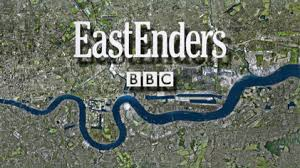 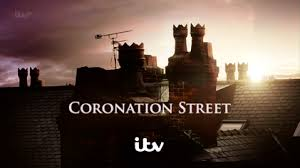 Your task is to storyboard the below three scenarios. You need to think carefully about the characters you want to put into the story. I am expecting each storyboard to have at least six different sections and for there to be some type of explanation as to what would be said and done within each scene. Set a timer of 20 minutes to compete each storyboard. Once the timer has stopped you must leave the board as it is. Once you have completed this, I want you to pick one of the storyboards to write an evaluation about. This must include at least three things you would have done better and three things you think you did well. This is your assessment piece so take your time and think carefully about how you are presenting your work. If you have any questions or queries, please contact me via email and I will get back to you as soon as I can. t.bray@parkfield.bournemouth.sch.uk 